Supplementary Table 1: List of independent variables and descriptives Supplementary Table 2: R2 and RMSE scores of boosting models for all periods (Incidence) Supplementary Table 3: R2 and RMSE scores of boosting models for all periods (death rates)Supplementary Figure 1: Period 1 - Regional distribution of age-standardized COVID-19 incidence and death rates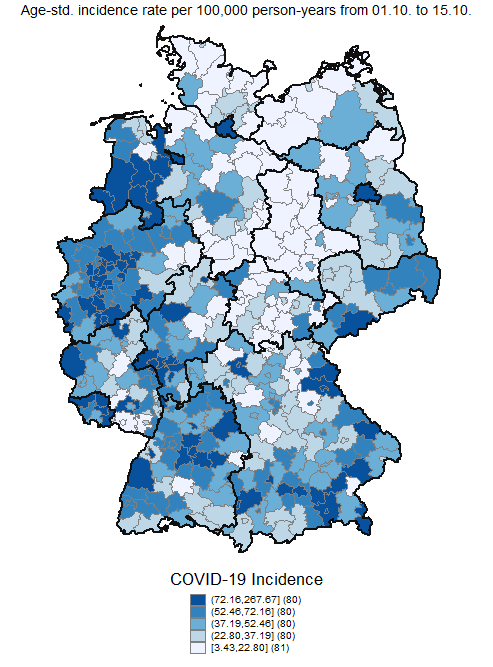 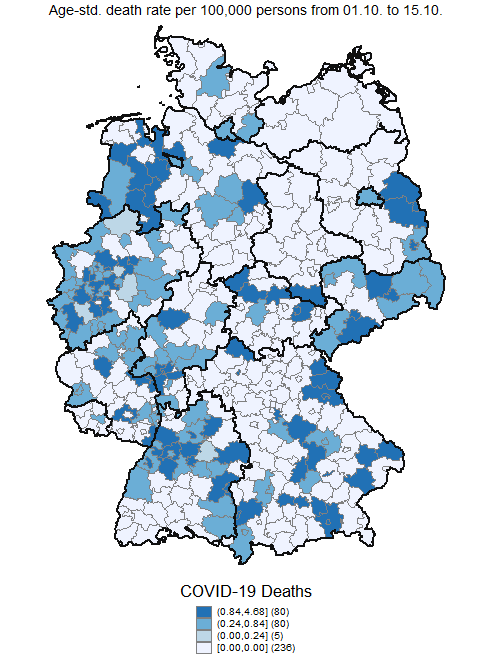 Supplementary Figure 2: Period 2 - Regional distribution of age-standardized COVID-19 incidence and death rates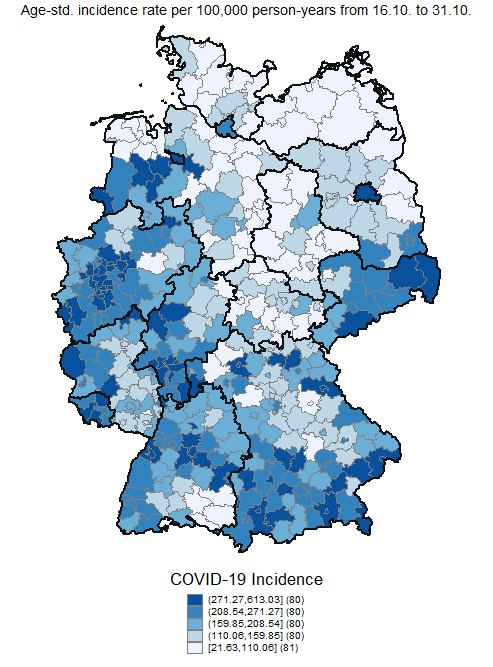 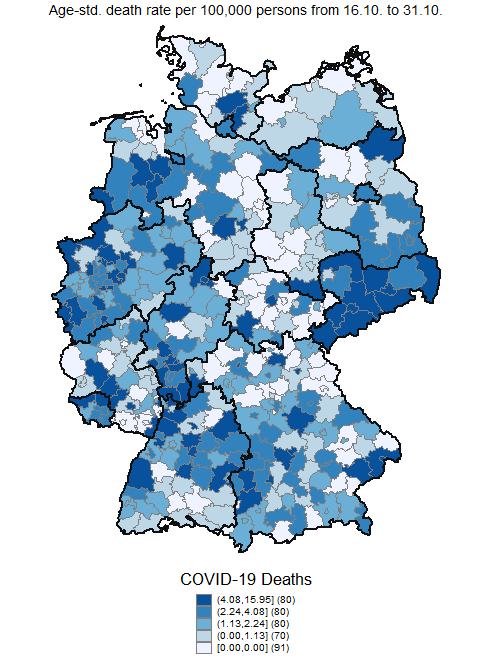 Supplementary Figure 3: Period 3 - Regional distribution of age-standardized COVID-19 incidence and death rates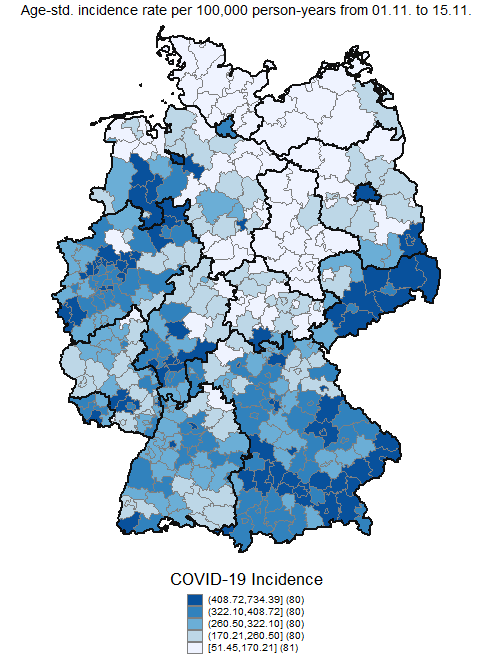 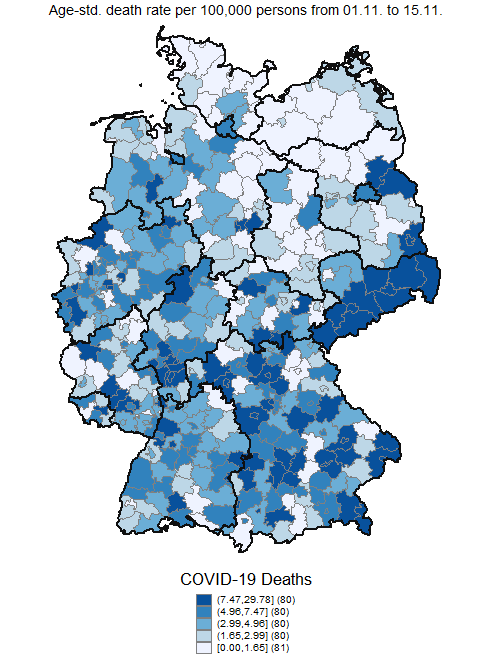 Supplementary Figure 4: Period 4 - Regional distribution of age-standardized COVID-19 incidence and death rates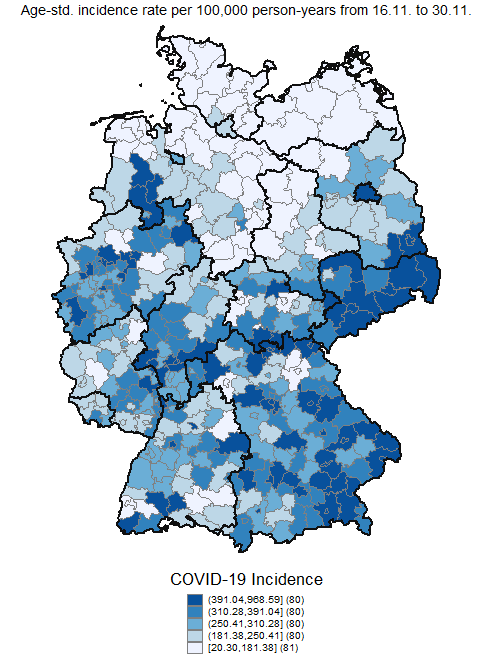 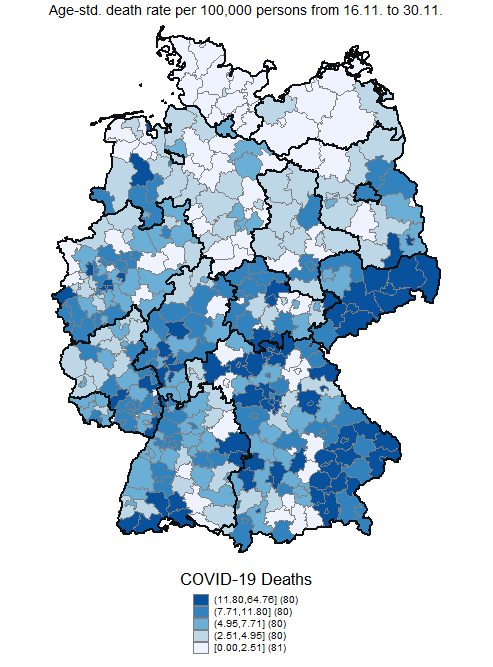 Supplementary Figure 5: Period 5 - Regional distribution of age-standardized COVID-19 incidence and death rates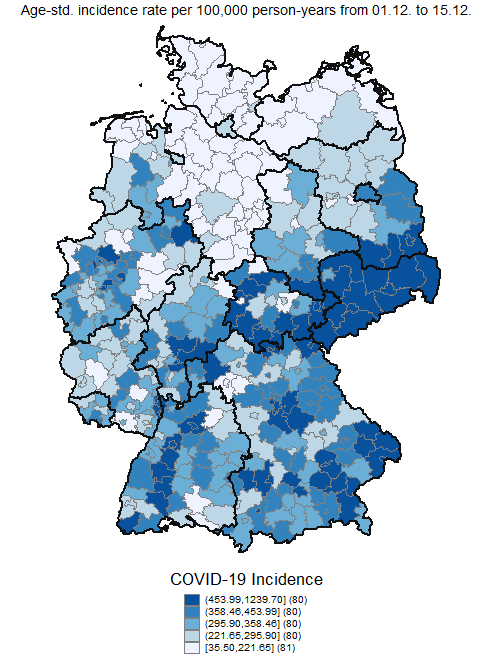 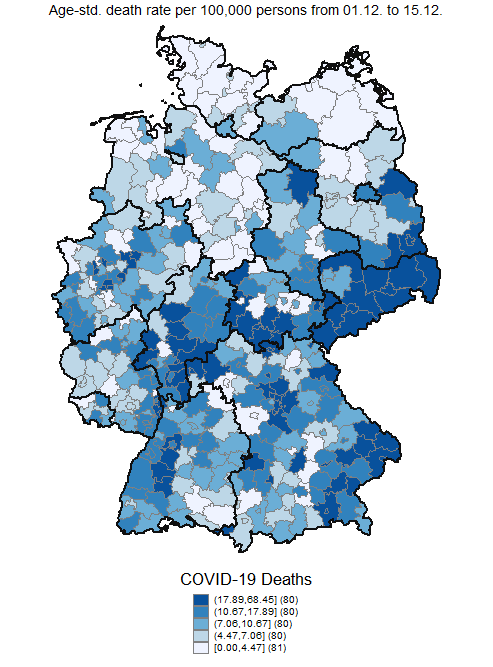 Supplementary Figure 6: Period 1 - SHAP summary plots of the first twenty features (a) age-standardized incidence, (b) age-standardized death rates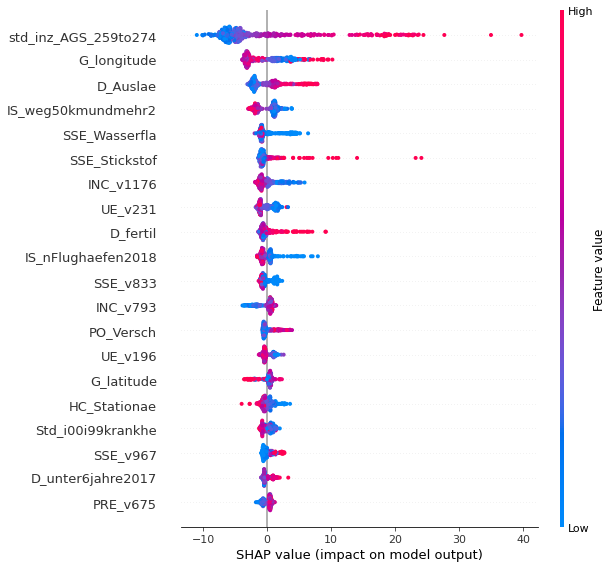 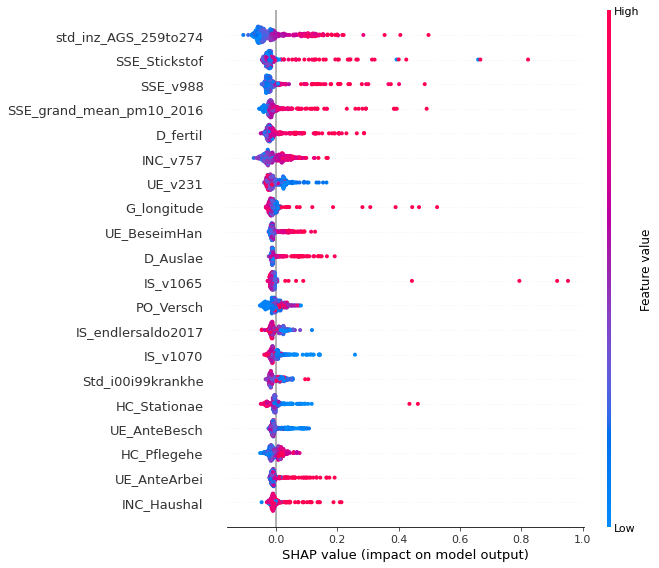 The summary plot combines feature importance with feature effects. Each point on the summary plot is a Shapley value for a feature and a county. The position on the y-axis is determined by the feature and on the x-axis by the Shapley value. The color represents the value of the feature from low to high. Overlapping points are jittered in y-axis direction, to get a sense of the distribution of the Shapley values per feature. The features are ordered according to their importance. E.g. Low values of the age-standardized incidence in the previous period (std_inz_AGS_259to274) are correlated with low values in the age-standardized incidence of the current period (a). High values of longitude (G_longitude) are correlated with low values of the age-standardized incidence of the current period (a). High levels of “Nitrogen surplus per agricultural area in kg/ha in 2016” (SSE_Stickstof) are correlated with high age-standardized death rates in the current period (b). For the labels of the features see Supplemental Table 1.Supplementary Figure 7: Period 2 - SHAP summary plot of the first twenty features (a) age-standardized incidence, (b) age-standardized death rates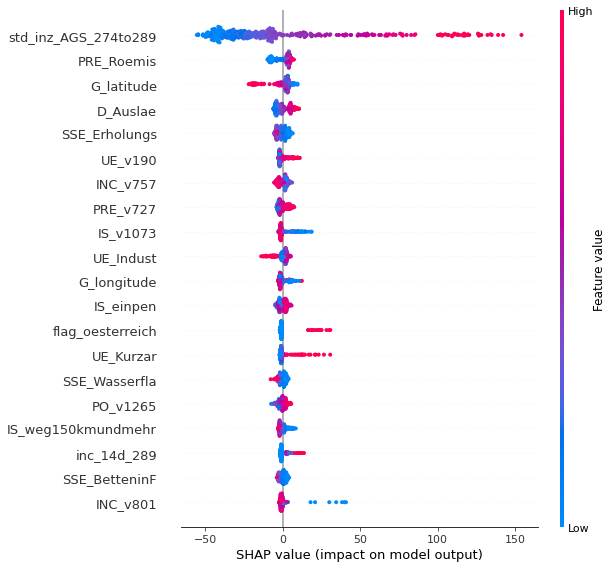 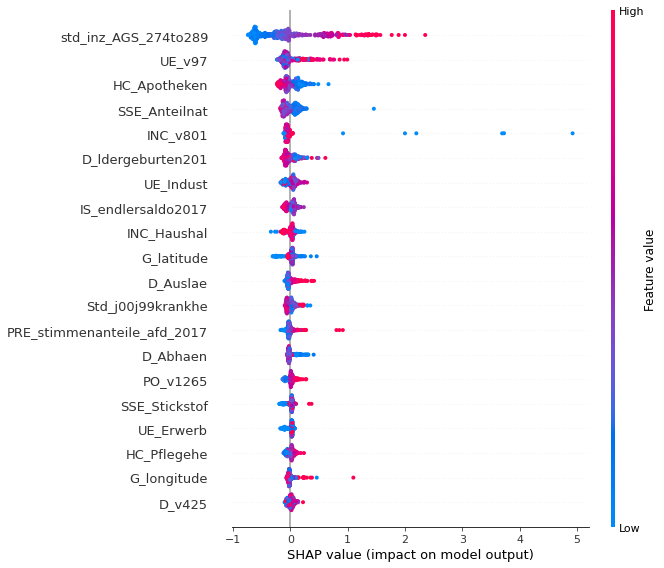 The summary plot combines feature importance with feature effects. Each point on the summary plot is a Shapley value for a feature and a county. The position on the y-axis is determined by the feature and on the x-axis by the Shapley value. The color represents the value of the feature from low to high. Overlapping points are jittered in y-axis direction, to get a sense of the distribution of the Shapley values per feature. The features are ordered according to their importance. E.g. Low values of the age-standardized incidence in the previous period (std_inz_AGS_274to289) are correlated with low values in the age-standardized incidence (a) and death rate(b) of the current period. A large proportion of people with Roman-Catholic denomination (Pre_Roemis) is correlated with low values of the age-standardized incidence of the current period (a). Large “%Changes of the long-term unemployment rate in 2012-2017” (UE_v97) are correlated with high values of age-standardized death rates in the current period (b). For the labels of the features see Supplemental Table 1.Supplementary Figure 8: Period 3 - SHAP summary plot of the first twenty features (a) age-standardized incidence, (b) age-standardized death rates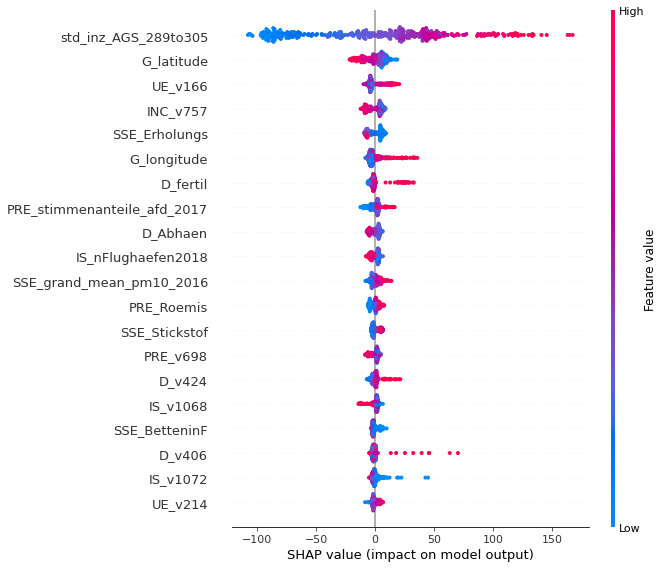 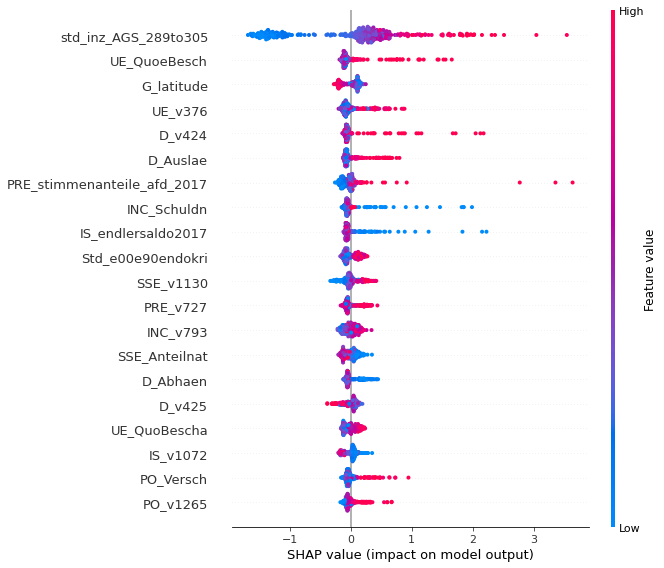 The summary plot combines feature importance with feature effects. Each point on the summary plot is a Shapley value for a feature and a county. The position on the y-axis is determined by the feature and on the x-axis by the Shapley value. The color represents the value of the feature from low to high. Overlapping points are jittered in y-axis direction, to get a sense of the distribution of the Shapley values per feature. The features are ordered according to their importance. E.g. Low values of the age-standardized incidence in the previous period (std_inz_AGS_289to305) are correlated with low values in the age-standardized incidence (a) and death rate(b) of the current period. A large “%Change of share of older employed persons in all employed persons in 2011-2017” (UE_v166) is correlated with low values of the age-standardized incidence of the current period (a). A large “%Young employed persons in all young persons (under 26 years) in 2017” (UE_QuoeBesch) is correlated with high values of age-standardized death rates in the current period (b). For the labels of the features see Supplemental Table 1.Supplementary Figure 9: Period 4 - SHAP summary plot of the first twenty features (a) age-standardized incidence, (b) age-standardized death rates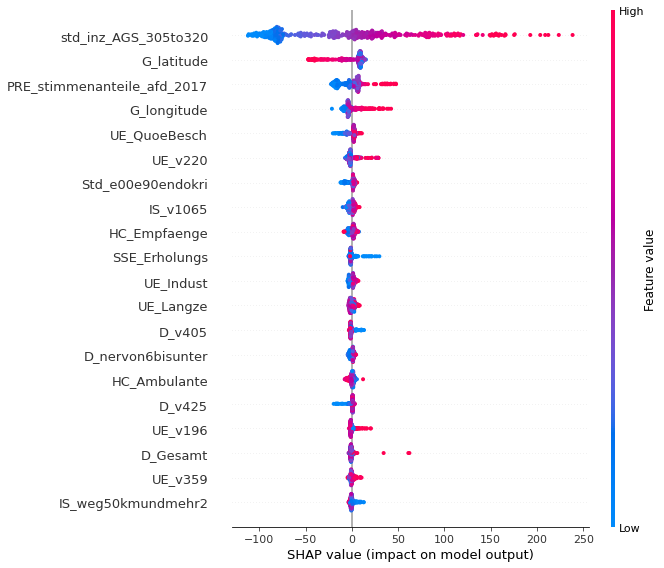 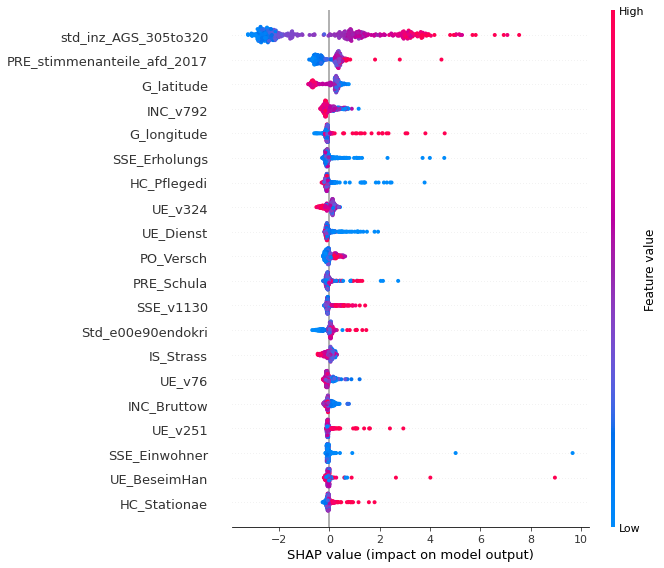 The summary plot combines feature importance with feature effects. Each point on the summary plot is a Shapley value for a feature and a county. The position on the y-axis is determined by the feature and on the x-axis by the Shapley value. The color represents the value of the feature from low to high. Overlapping points are jittered in y-axis direction, to get a sense of the distribution of the Shapley values per feature. The features are ordered according to their importance. E.g. Low values of the age-standardized incidence in the previous period (std_inz_AGS_305to320) are correlated with low values in the age-standardized incidence (a) and death rate(b) of the current period. A large “%Valid votes for AfD in all valid votes in 2017” (PRE_stimmenanteile_afd_2017) is correlated with high values of the age-standardized incidence (a) and death rate (b) of the current period (a). For the labels of the features see Supplemental Table 1.Supplementary Figure 10: Period 5- SHAP summary plot of the first twenty features (a) age-standardized incidence, (b) age-standardized death rates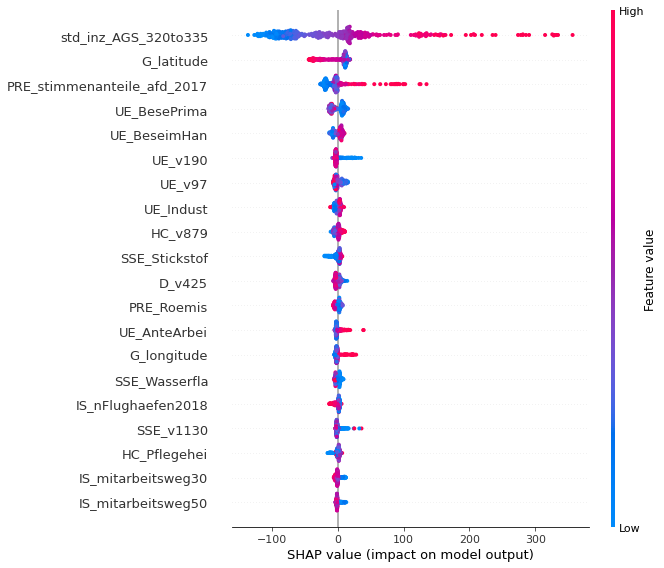 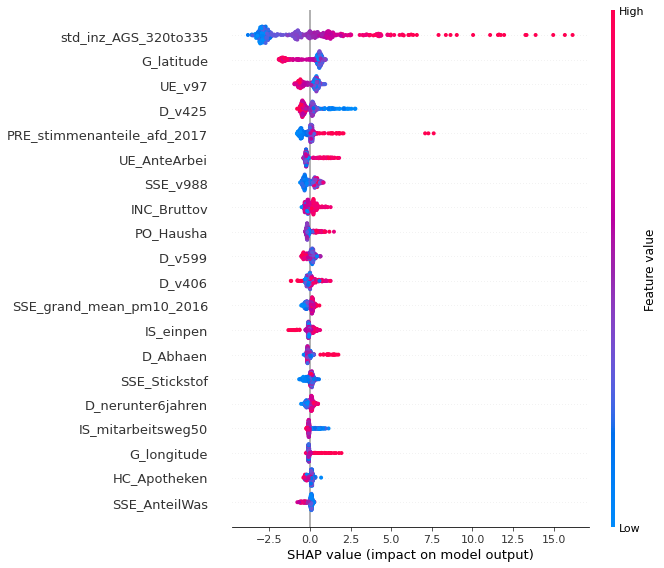 The summary plot combines feature importance with feature effects. Each point on the summary plot is a Shapley value for a feature and a county. The position on the y-axis is determined by the feature and on the x-axis by the Shapley value. The color represents the value of the feature from low to high. Overlapping points are jittered in y-axis direction, to get a sense of the distribution of the Shapley values per feature. The features are ordered according to their importance. E.g. Low values of the age-standardized incidence in the previous period (std_inz_AGS_320to335) are correlated with low values in the age-standardized incidence (a) and death rate(b) of the current period. A large “%Valid votes for AfD in all valid votes in 2017” (PRE_stimmenanteile_afd_2017) is correlated with high values of the age-standardized incidence (a) and death rate (b) of the current period (a). For the labels of the features see Supplemental Table 1.Variable nameLabelCategoryMean (sd)D_AbhaenOld-age (65+) dependency ratio in 2017Age/Aging34.35 (5.47)D_Auslae%Foreigners in total population in 2017Foreigners/Migration10.03 (5.15)D_AussenInternational net migration per 1,000 persons in 2017Foreigners/Migration4.81 (6.63)D_fertilTotal fertility rate in 2017Age/Aging1.63 (0.13)D_GesamtTotal net migration per 1,000 persons in 2017Foreigners/Migration5.1 (4.28)D_ldergebur~201%Change of number of births in 1995-2017Age/Aging16.51 (8.78)D_LebensLife expectancy at birth in 2017Health80.66 (1.01)D_nerunter6ja~n%Change of persons aged 5 and younger in all persons in 2012-2017Age/Aging11.58 (4.92)D_nervon6bisu~r%Change of persons aged 6 to <18 in all persons in 2012-2017Age/Aging-1.1 (7.79)D_nter18jah~201%Persons aged 6 to <18 in all persons in 2017Age/Aging10.8 (0.93)D_unter6ja~2017%Persons aged 5 and younger in all persons in 2017Age/Aging5.37 (0.46)D_v405%Change of number of persons at age 50-65 in 2012-2017Age/Aging9.54 (4.67)D_v406%Change of number of persons at age 65-75 in 2012-2017Age/Aging-3.95 (4.8)D_v423Sex ratio (females to males) at age 20-40 in 2017Age/Aging0.92 (0.05)D_v424%Change of number of persons in 2012-2017Age/Aging2.21 (2.78)D_v425%Change of number of marriages in 2012-2017Age/Aging5.23 (9.95)D_v483%Change of proportion of foreigners in 2012-2017Foreigners/Migration3.33 (1.11)D_v599Remaining life expectancy at age 60 in 2017Health23.7 (.66)D_Veraen%Change of life expectancy at birth in 1993/94/95 and 2015/2016/2017Health7.49 (1.18)flag_belgienBorder with BelgiumGeography0.01 (0.11)flag_daenemarkBorder with DenmarkGeography0.01 (0.09)flag_frankreichBorder with FranceGeography0.05 (0.21)flag_luxemburgBorder with LuxemburgGeography0.01 (0.1)flag_niederla~eBorder with The NetherlandsGeography0.03 (0.18)flag_oesterre~hBorder with AustriaGeography0.04 (0.2)flag_polenBorder to PolandGeography0.02 (0.15)flag_schweizBorder with SwitzerlandGeography0.01 (0.11)flag_tschechienBorder with Czech RepublicGeography0.04 (0.21)G_latitudeLatitudeGeography50.62 (1.74)G_longitudeLongitudeGeography9.87 (2.03)HC_aerzteverGeneral practitioner per 100,000 persons in 2017Health61.36 (26.11)HC_Ambulante%Persons in outpatient long-term care in all persons in long-term care in 2017Care need23.82 (5.23)HC_ApothekenPharmacies per 100,000 persons in 2017Urbanity/density27 (4.9)HC_Empfaenge%Care allowance receivers in all persons in long-term care in 2017Care need50.86 (6.52)HC_KrankenhaBeds in hospitals per 1000 persons in 2016Health6.35 (3.89)HC_PflegebedPersons in long-term care per 10.000 persons in 2017Care need428.13 (106.03)HC_PflegediStuff in care services per 10,000 persons in 2017Care need47.1 (18.7)HC_PflegeheStuff in nursing homes per 10,000 persons in 2017Care need97.71 (23.28)HC_PflegeheiBeds in nursing homes per 100,000 persons in 2017Care need113.19 (28.86)HC_Stationae%Persons in inpatient long-term care in all persons in long-term care in 2017Care need24.36 (5.37)HC_v879%Change in beds in hospitals in 2012-2016Health-0.67 (9.1)HC_VorzeitigPremature mortality (deaths of persons younger than 65 years) per 1,000 persons in 2017Health1.72 (.36)inc_14d_274Cum. incidence per 100.000 for 14 days in neighbour country at day 274Health20.84 (44.33)inc_14d_289Cum. incidence per 100.000 for 14 days in neighbour country at day 289Health78.52 (176.94)inc_14d_305Cum. incidence per 100.000 for 14 days in neighbour country at day 305Health193.53 (426.17)inc_14d_320Cum. incidence per 100.000 for 14 days in neighbour country at day 320Health201.51 (400.71)inc_14d_335Cum. incidence per 100.000 for 14 days in neighbour country at day 335Health127.61 (265.31)INC_BruttovGross income per employee in 2016SES2337.79 (806.78)INC_BruttowGross value added in total in 1,000" per employed person in 2016SES60.39 (10.78)INC_HaushalAverage household income per person  in 2016SES1591.69 (589.47)INC_MedianeMedian wages of full-time dependently employed persons in 2017SES2834.29 (882.01)INC_SchuldnPrivate debitors per 100 persons in 2017SES9.69 (2.73)INC_v1161GDP in 1,000" per person in 2016SES35.61 (15.81)INC_v1175GDP in 1,000" per employed person in 2016SES67.05 (11.97)INC_v1176%Change in gross value added in 2012-2016SES13.64 (5.68)INC_v757%Change in average household income per person in 2012-2016SES8.95 (2.96)INC_v775%Change of gross income per employee in 2012-2016SES14.99 (4.46)INC_v792Gross income per employee in production industry in 2016SES3039.73 (1074.39)INC_v793%Change in gross income per employee in production industry in 2012-2016SES11.95 (7.73)INC_v801Median wages of full-time dependently employed persons at age 25-55 in 2017SES2846.08 (926.15)IS_einpen%Inbound commuters in all employed persons in 2017Connectedness64.51 (10)IS_endlers~2017%Net sum of commuters in all employed persons in 2017Connectedness-10.36 (29.72)IS_mitarbeit~30%Change of outbound commuters over a distance of 300km+ in all employed persons in 2007-2017Connectedness0.02 (0.55)IS_mitarbeit~50%Change of outbound commuters over a distance of 50km+ in all employed persons in 2007-2017Connectedness0.24 (1.41)IS_nAutoba~2018Average travel time to the next highway with car in minutes in 2018Connectedness11.86 (8.37)IS_nFlugha~2018Average travel time to the next international airport with car in minutes in 2018Connectedness49.62 (21.98)IS_Oberzen~2018Average travel time to the next large-sized regional center ("Oberzentrum") in 2018Connectedness22.56 (16.03)IS_Pkw_DiCars per 1,000 persons in 2017Connectedness579.16 (70.98)IS_StrassTraffic accidents per 100,000 persons in 2017Urbanity/density491.09 (87.67)IS_v1065Average travel time to the next national train station with car in minutes in 2017Connectedness21.93 (15.38)IS_v1067Average travel time to the next medium-sized regional center ("Mittelzentrum") in 2017Connectedness6.79 (5.55)IS_v1068Average distance to the next supermarket (population-weighted in straight-line) in 2017Urbanity/density1050.97 (542.18)IS_v1069%Persons with max. 1km distance to supermarket in 2017Urbanity/density69.28 (15.82)IS_v1070Average distance to the next pharmacy (population-weighted in straight-line) in 2017Urbanity/density1418.31 (808.55)IS_v1071%Persons with max. 1km distance to pharmacy in 2017Urbanity/density61.76 (18.47)IS_v1072Average distance to the next stop/station (population-weighted in straight-line) in 2017Connectedness531.12 (495.52)IS_v1073%Persons with max. 1km distance to stop/station in 2017Connectedness88.7 (14.05)IS_weg150kmun~r%Outbound commuters over a distance of 150km+ in all employed persons in 2017Connectedness4.41 (1.35)IS_weg300kmun~r%Outbound commuters over a distance of 300km+ in all employed persons in 2017Connectedness2.4 (.89)IS_weg50kmund~2%Outbound commuters over a distance of 50km+ in all employed persons in 2017Connectedness11.48 (3.48)PO_Alters%Persons at age 65+ with basic social security benefits in persons aged 65+ in 2017SES2.62 (1.53)PO_Hausha%Households with high income (>3,600" per month) in all households in 2016SES21.17 (5.41)PO_SGBII_%Persons with basic social security benefits per 1,000 persons in 2017SES9 (4.15)PO_v1265%Households with average income (1,500" - 3,600" per month) in all households in 2016SES48.2 (1.58)PO_VerschDebts of the core households in " per person in 2016SES1682.7 (1549.75)PRE_Gymnas%High school students in all pupils in 2017SES26.36 (6.69)PRE_Roemis%Roman-catholics in 2011Norms and values32.24 (24.36)PRE_Schula%School leavers without any degree in 2017SES6.56 (2.24)PRE_stimme~2017%Valid votes for AfD in all valid votes in 2017Norms and values13.39 (5.33)PRE_v652%Pupils in grade 11 in all pupils in 2017SES3.81 (1.14)PRE_v675%Graduates with secondary education degree in all graduates in 2017SES16.57 (5.04)PRE_v698%Graduates with higher education entrance qualification in all graduates in 2017SES32.46 (8.86)PRE_v727%Employed persons without qualification in all dependently employed persons in 2017SES11.65 (3.18)PRE_v733%Employed persons with academic degree in all dependently employed persons in 2017SES13.06 (6.2)PRE_v739%Employed persons at age 30-35 with academic degree in all dependently employed in 2017SES2.1 (1.45)PRE_Wahlbe%Voter turnout (Number of valid votes in the last Bundestag election) of all registered voters in 2017Norms and values75.08 (3.79)SSE_AnteilErh%Recreational area in total area in 2017Urbanity/density2.49 (2.68)SSE_AnteilFre%Open area (incl. water and agricultural areas) in total area in 2017Urbanity/density81.22 (12.82)SSE_Anteilnat%Area in natural state in total area in 2017Urbanity/density5.1 (3.71)SSE_AnteilWas%Water area in total area in 2017Urbanity/density2.4 (2.8)SSE_BetteninFBeds in tourist facilities per 1,000 persons in 2017SES41.78 (49.31)SSE_EinwohnerPersons per sqkm in 2017Urbanity/density490.63 (677.72)SSE_ErholungsRecreational area in sqm per person in 2017Urbanity/density70.51 (56.73)SSE_grand_~2016Grand mean (unweighted) of PM 10 in 2016Urbanity/density14.25 (2.2)SSE_Laendlich%Persons in municipalities with a population density <150 inh/sqkm in 2017Urbanity/density29.51 (30.14)SSE_Siedlungs%Persons per sqkm settlement and traffic area in 2017Urbanity/density1828.86 (1057.55)SSE_StickstofNitrogen surplus per agricultural area in kg/ha in 2016Urbanity/density68.33 (27.16)SSE_v1130%Change in beds in tourist facilities per 1,000 persons in 2012-2017SES-86.78 (6.36)SSE_v833Area in natural state in sqm per person in 2017Urbanity/density2.9 (3.52)SSE_v967Persons and employees per sqkm in 2017Urbanity/density727.79 (1056.47)SSE_v988Area size-weighted population in a distance of 100 km in 1,000 persons in 2017Urbanity/density33367.32 (30681.78)SSE_WaldflaecForest area in sqm per person in 2017Urbanity/density1886.79 (1906.89)SSE_WasserflaWater area in sqm per person in 2017Urbanity/density123.13 (181.27)Std_e00e90end~iAge standardized rate E00-E99 of Endocrine, nutritional and metabolic diseases per 10,000 persons in 2017Health64.05 (15.09)Std_i00i99kra~eAge standardized rate of I00-I99 of diseases of the circulatory system per 10,000 persons in 2017Health350.95 (70.65)Std_j00j99kra~eAge standardized rate of J00-J99 of diseases of the respiratory system per 10,000 persons in 2017Health156.74 (33.15)std_inz_AGS~274Age-standardized incidence rate per 100,000 person-years from 16.09. to 30.09.2020Health26.81 (19.82)std_inz_AGS~289Age-standardized incidence rate per 100,000 person-years from 01.10. to 15.10.2020Health52.45 (36.79)std_inz_AGS~305Age-standardized incidence rate per 100.000 person-years from 16.10. to 31.10.2020Health196.86 (100.08)std_inz_AGS~320Age-standardized incidence rate per 100,000 person-years from 01.11. to 15.11.2020Health294.75 (132.15)std_inz_AGS~335Age-standardized incidence rate per 100,000 person-years from 16.11. to 30.11.2020Health299.44 (144.25)UE_AnteArbei%Older unemployed (55 years+) in all unemployed persons in 2017SES22.97 (4.19)UE_AnteBesch%Older employed persons (55 years+) in all employed persons in 2017SES20.19 (2.24)UE_AntreArbe%Young unemployed (under 26 years) in all unemployed persons in 2017SES9.83 (2.02)UE_AntreBesc%Young employed persons (under 26 years) in all employed persons in 2017SES20.86 (2.79)UE_ArbquoteJUnemployment rate of young persons (under 26 years) in 2017SES5.26 (2.71)UE_BeseimHanEmployed persons in crafts sector per 100 employable persons in 2017SES13.99 (4.89)UE_BesePrima%Employed persons in primary sector in all dependently employed persons in 2017SES1.14 (1.27)UE_DienstEmployed persons in service sector per 100 employable persons in 2017SES39.24 (14.84)UE_ErwerbEmployed persons per sqm of region in 2016Urbanity/density327.22 (491.33)UE_IndustEmployed persons in industry per 100 employable persons in 2017SES18.25 (8.72)UE_Kurzar%Persons with a short-time job in all employed persons in 2017SES0.75 (1.44)UE_Langze%Long-term unemployed persons (unemployed for one year and longer) in 2017SES32.2 (8.08)UE_QuoBescha%Older employed persons in all older persons (55 years+) in 2011-2017SES52.53 (3.6)UE_QuoeBesch%Young employed persons in all young persons (under 26 years) in 2017SES49.56 (5.94)UE_v129%Change of proportion of young employed persons (under 26 years) in all employed in 2011-2017SES5.67 (9.24)UE_v166%Change of share of older employed persons in all employed persons in 2011-2017SES38.3 (7.72)UE_v190%Persons without any professional qualification in all employed persons in 2017SES11.71 (3.01)UE_v196%Persons with a professional qualification in all employed persons in 2017SES66.92 (6.63)UE_v202%Persons with an academic qualification in all employed persons in 2017SES11.96 (5.17)UE_v214%Change of marginally employed persons in 2012-2017SES1.27 (7.73)UE_v219%Marginally employed persons in all persons 65+ in 2017SES12.9 (2.77)UE_v220%Change of number of marginally employed persons 65+ in 2012-2017SES34.56 (13.28)UE_v231%Marginally employed persons 65+ in all marginally employed persons in 2017SES15.15 (3.23)UE_v251%Employed persons in secondary sector in all dependently employed persons in 2017SES31.87 (11.46)UE_v305%Employed persons in primary sector in all employed persons in 2016SES2.07 (1.79)UE_v306%Change in employed persons in primary sector in all employed persons in 2012-2016SES-6.16 (22.53)UE_v324%Change in employed persons in secondary sector in all employed persons in 2012-2016SES1.13 (5.36)UE_v342%Change in employed persons in tertiary sector in all employed persons in 2012-2016SES3.8 (3.63)UE_v359%Employed persons in primary sector in all employed persons in 2016SES68.93 (11.2)UE_v376%Employed persons in finance and housing in all employed in service sector in 2016SES22.24 (4.54)UE_v381%Employed persons in producing professions in all dependently employed persons in 2016SES30.27 (7.12)UE_v75%Change in older age unemployment rate (55 years+) in 2012-2017SES-.34 (15.46)UE_v76%Change in younger age unemployment rate (under 26 years) in 2012-2017SES-9.04 (22.95)UE_v97%Change of long-term unemployment rate in 2012-2017SES-8.35 (18.69)1st Oct - 15th Oct16th Oct - 31th Oct1st Nov - 15th Nov16th Nov - 30th Nov1st Dec - 15th DecR2 first model (all features)0.99940.99940.99950.99930.9996RMSE first model (all features)0.87712.40472.96883.73503.7249R2 second model (20 features)0.99710.99630.99760.99720.9983RMSE second model (20 features)1.96216.06576.40137.63498.0680R2 second model (out-of-sample)0.49110.63690.72470.71080.7428RMSE second model (out-of-sample)26.716861.243272.826279.692593.53021st Oct - 15th Oct16th Oct - 31th Oct1st Nov - 15th Nov16th Nov - 30th Nov1st Dec - 15th DecR2 first model (all features)0.99900.99740.99870.99870.9989RMSE first model (all features)0.02790.14080.14040.28410.3221R2 second model (20 features)0.99540.99180.99150.99460.9949RMSE second model (20 features)0.05980.25000.37530.57520.6944R2 second model (out-of-sample)0.17220.18140.27730.30380.4213RMSE second model (out-of-sample)0.79272.60003.66526.04776.9774